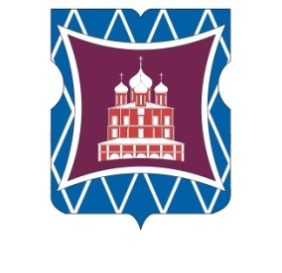 СОВЕТ ДЕПУТАТОВМУНИЦИПАЛЬНОГО ОКРУГА ДОНСКОЙРЕШЕНИЕ28 ноября 2019 года         01-03-95Об итогах работы Комиссии муниципального округа Донской по противодействию коррупции за 2019 годВ соответствии с Федеральным законом от 25 декабря 2008 года № 273-ФЗ «О противодействии коррупции», Положением о Комиссии муниципального округа Донской  по противодействию коррупции, заслушав отчет о работе Комиссии за 2019 год, Совет депутатов муниципального округа Донской решил:Принять к сведению отчет о работе Комиссии муниципального округа Донской по противодействию коррупции за 2019 год.Глава муниципального округаДонской			                                                                   Т.В. Кабанова